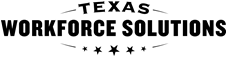 Texas Workforce CommissionVocational Rehabilitation ServicesBlind Premium Report   Texas Workforce CommissionVocational Rehabilitation ServicesBlind Premium Report   Instructions   Instructions   Instructions   The purpose of this report is to document the intervention used to address barriers to employment that are directly related to the customer’s visual impairment. The five areas listed below are based on TWC’s Texas Confidence Builders philosophy which addresses pertinent blindness skills for VR customers to be successful in a work environment.        The provider documents the support provided to the customer and the customer’s response in each area during the reporting period. If the area is not addressed for the reporting period, not applicable must be selected. The VR1883, Blind Premium Report must be submitted each time the primary service is invoiced.  Under each of the five areas are examples to be used as a guide for the provider, however, please note that this is not an exhaustive list.    The purpose of this report is to document the intervention used to address barriers to employment that are directly related to the customer’s visual impairment. The five areas listed below are based on TWC’s Texas Confidence Builders philosophy which addresses pertinent blindness skills for VR customers to be successful in a work environment.        The provider documents the support provided to the customer and the customer’s response in each area during the reporting period. If the area is not addressed for the reporting period, not applicable must be selected. The VR1883, Blind Premium Report must be submitted each time the primary service is invoiced.  Under each of the five areas are examples to be used as a guide for the provider, however, please note that this is not an exhaustive list.    The purpose of this report is to document the intervention used to address barriers to employment that are directly related to the customer’s visual impairment. The five areas listed below are based on TWC’s Texas Confidence Builders philosophy which addresses pertinent blindness skills for VR customers to be successful in a work environment.        The provider documents the support provided to the customer and the customer’s response in each area during the reporting period. If the area is not addressed for the reporting period, not applicable must be selected. The VR1883, Blind Premium Report must be submitted each time the primary service is invoiced.  Under each of the five areas are examples to be used as a guide for the provider, however, please note that this is not an exhaustive list.    Case Information  Case Information  Case Information  Customer Name:      Customer Name:      Case ID:      Service Authorization (SA) Number:      Service Authorization (SA) Number:      Service Authorization (SA) Number:      Employment Service Provided:      Employment Service Provided:      Employment Service Provided:      Training Fact   Training Fact   Training Fact    In-person training (with the staff and customer(s) at the same physical location) Remote training (using a computer-based training platform that allows for face-to-face and/or real time interaction) A combination of in person and remote training In-person training (with the staff and customer(s) at the same physical location) Remote training (using a computer-based training platform that allows for face-to-face and/or real time interaction) A combination of in person and remote training In-person training (with the staff and customer(s) at the same physical location) Remote training (using a computer-based training platform that allows for face-to-face and/or real time interaction) A combination of in person and remote trainingSummary and Response  Summary and Response  Summary and Response   Not applicable. Not addressed for this reporting period. Not applicable. Not addressed for this reporting period. Not applicable. Not addressed for this reporting period.Area 1:  Adjustment to blindness/visual impairment Examples: Uses and accepts alternate techniques;  understands the need for using blindness skills; deals positively with the public and coworkers; accurately describes eye condition  Area 1:  Adjustment to blindness/visual impairment Examples: Uses and accepts alternate techniques;  understands the need for using blindness skills; deals positively with the public and coworkers; accurately describes eye condition  Area 1:  Adjustment to blindness/visual impairment Examples: Uses and accepts alternate techniques;  understands the need for using blindness skills; deals positively with the public and coworkers; accurately describes eye condition  Summary of support:Customer’s response:Summary of support:Customer’s response:Summary of support:Customer’s response: Not applicable. Not addressed for this reporting period. Not applicable. Not addressed for this reporting period. Not applicable. Not addressed for this reporting period.Area 2: CommunicationExamples: Demonstrates effective note taking skills; has ability to  access printed materials; has efficient keyboarding and/or computer skills; skills and ability to use technology  needed for communication in the work environment  Area 2: CommunicationExamples: Demonstrates effective note taking skills; has ability to  access printed materials; has efficient keyboarding and/or computer skills; skills and ability to use technology  needed for communication in the work environment  Area 2: CommunicationExamples: Demonstrates effective note taking skills; has ability to  access printed materials; has efficient keyboarding and/or computer skills; skills and ability to use technology  needed for communication in the work environment  Summary of support:Customer’s response:Summary of support:Customer’s response:Summary of support:Customer’s response: Not applicable. Not addressed for this reporting period. Not applicable. Not addressed for this reporting period. Not applicable. Not addressed for this reporting period.Area 3: TransportationExamples: Travels independently in and around work environment;  can access and manage transportation to and from work; has appropriate O&M skills around the work environment  Area 3: TransportationExamples: Travels independently in and around work environment;  can access and manage transportation to and from work; has appropriate O&M skills around the work environment  Area 3: TransportationExamples: Travels independently in and around work environment;  can access and manage transportation to and from work; has appropriate O&M skills around the work environment  Summary of support:Customer’s response:Summary of support:Customer’s response:Summary of support:Customer’s response: Not applicable. Not addressed for this reporting period. Not applicable. Not addressed for this reporting period. Not applicable. Not addressed for this reporting period.Area 4: Employment Lifestyle SkillsExamples: Demonstrates appropriate work attire, hygiene, and mannerisms;  has soft skills (initiative, flexibility, adaptability, professionalism, decision making, accountability);  able to advocate and explain job accommodation needs to employer; able to manage meal preparation or planning for work hours  Area 4: Employment Lifestyle SkillsExamples: Demonstrates appropriate work attire, hygiene, and mannerisms;  has soft skills (initiative, flexibility, adaptability, professionalism, decision making, accountability);  able to advocate and explain job accommodation needs to employer; able to manage meal preparation or planning for work hours  Area 4: Employment Lifestyle SkillsExamples: Demonstrates appropriate work attire, hygiene, and mannerisms;  has soft skills (initiative, flexibility, adaptability, professionalism, decision making, accountability);  able to advocate and explain job accommodation needs to employer; able to manage meal preparation or planning for work hours  Summary of support:Customer’s response:Summary of support:Customer’s response:Summary of support:Customer’s response: Not applicable. Not addressed for this reporting period. Not applicable. Not addressed for this reporting period. Not applicable. Not addressed for this reporting period.Area 5: Support SystemsExamples: Has knowledge of community resources or organizations to assist if needed; has needed supports at the home, at work, or in the community    Area 5: Support SystemsExamples: Has knowledge of community resources or organizations to assist if needed; has needed supports at the home, at work, or in the community    Area 5: Support SystemsExamples: Has knowledge of community resources or organizations to assist if needed; has needed supports at the home, at work, or in the community    Summary of support:Customer’s response:Summary of support:Customer’s response:Summary of support:Customer’s response:Other Area Covered:           N/A- no other area coveredOther Area Covered:           N/A- no other area coveredOther Area Covered:           N/A- no other area coveredSummary of support:Customer’s response:Summary of support:Customer’s response:Summary of support:Customer’s response:Other Area Covered:           N/A- no other area coveredOther Area Covered:           N/A- no other area coveredOther Area Covered:           N/A- no other area coveredSummary of support:Customer’s response:Summary of support:Customer’s response:Summary of support:Customer’s response:Provider Signature   Provider Signature   Provider Signature   Provider Signature   Provider Signature   Provider Signature   Provider Signature   Direct Service ProviderDirect Service ProviderDirect Service ProviderDirect Service ProviderDirect Service ProviderDirect Service ProviderDirect Service ProviderBy signing below, I certify that:  The information above is accurate; I maintain a valid UNTWISE Blind Endorsement; and I personally facilitated the services, documented the results in this report, and met all outcomes required for payment listed in the VR-SFP and service authorization.    By signing below, I certify that:  The information above is accurate; I maintain a valid UNTWISE Blind Endorsement; and I personally facilitated the services, documented the results in this report, and met all outcomes required for payment listed in the VR-SFP and service authorization.    By signing below, I certify that:  The information above is accurate; I maintain a valid UNTWISE Blind Endorsement; and I personally facilitated the services, documented the results in this report, and met all outcomes required for payment listed in the VR-SFP and service authorization.    By signing below, I certify that:  The information above is accurate; I maintain a valid UNTWISE Blind Endorsement; and I personally facilitated the services, documented the results in this report, and met all outcomes required for payment listed in the VR-SFP and service authorization.    By signing below, I certify that:  The information above is accurate; I maintain a valid UNTWISE Blind Endorsement; and I personally facilitated the services, documented the results in this report, and met all outcomes required for payment listed in the VR-SFP and service authorization.    By signing below, I certify that:  The information above is accurate; I maintain a valid UNTWISE Blind Endorsement; and I personally facilitated the services, documented the results in this report, and met all outcomes required for payment listed in the VR-SFP and service authorization.    By signing below, I certify that:  The information above is accurate; I maintain a valid UNTWISE Blind Endorsement; and I personally facilitated the services, documented the results in this report, and met all outcomes required for payment listed in the VR-SFP and service authorization.    Typed or Printed name:Signature:X Signature:X Signature:X Signature:X Signature:X Date Signed:Select all that apply: UNTWISE Credentialed with ID:                             VR3490-Waiver Proof Attached   Select all that apply: UNTWISE Credentialed with ID:                             VR3490-Waiver Proof Attached   Select all that apply: UNTWISE Credentialed with ID:                             VR3490-Waiver Proof Attached   Select all that apply: UNTWISE Credentialed with ID:                             VR3490-Waiver Proof Attached   Select all that apply: UNTWISE Credentialed with ID:                             VR3490-Waiver Proof Attached   Select all that apply: UNTWISE Credentialed with ID:                             VR3490-Waiver Proof Attached   Select all that apply: UNTWISE Credentialed with ID:                             VR3490-Waiver Proof Attached   VRS Use Only   VRS Use Only   VRS Use Only   VRS Use Only   VRS Use Only   VRS Use Only   VRS Use Only   Any VR staff member may complete the VRS Use Only section.     If any question below is answered no or if the report is incomplete, return the invoice to the provider with the VR3460. Follow the instructions in VRSM D-208-3: Incomplete or Inaccurate Invoices.    Any VR staff member may complete the VRS Use Only section.     If any question below is answered no or if the report is incomplete, return the invoice to the provider with the VR3460. Follow the instructions in VRSM D-208-3: Incomplete or Inaccurate Invoices.    Any VR staff member may complete the VRS Use Only section.     If any question below is answered no or if the report is incomplete, return the invoice to the provider with the VR3460. Follow the instructions in VRSM D-208-3: Incomplete or Inaccurate Invoices.    Any VR staff member may complete the VRS Use Only section.     If any question below is answered no or if the report is incomplete, return the invoice to the provider with the VR3460. Follow the instructions in VRSM D-208-3: Incomplete or Inaccurate Invoices.    Any VR staff member may complete the VRS Use Only section.     If any question below is answered no or if the report is incomplete, return the invoice to the provider with the VR3460. Follow the instructions in VRSM D-208-3: Incomplete or Inaccurate Invoices.    Any VR staff member may complete the VRS Use Only section.     If any question below is answered no or if the report is incomplete, return the invoice to the provider with the VR3460. Follow the instructions in VRSM D-208-3: Incomplete or Inaccurate Invoices.    Any VR staff member may complete the VRS Use Only section.     If any question below is answered no or if the report is incomplete, return the invoice to the provider with the VR3460. Follow the instructions in VRSM D-208-3: Incomplete or Inaccurate Invoices.    Provider Qualifications Verification   Provider Qualifications Verification   Provider Qualifications Verification   Provider Qualifications Verification   Provider Qualifications Verification   Provider Qualifications Verification   Provider Qualifications Verification   UNTWISE Endorsement:  UNTWISE Endorsement:  UNTWISE Endorsement:  UNTWISE Endorsement:  UNTWISE Endorsement:  UNTWISE Endorsement:  UNTWISE Endorsement:  UNTWISE website verifies, for the dates of service, the provider listed above maintained the blind premium endorsement:     Yes    NoUNTWISE website verifies, for the dates of service, the provider listed above maintained the blind premium endorsement:     Yes    NoUNTWISE website verifies, for the dates of service, the provider listed above maintained the blind premium endorsement:     Yes    NoUNTWISE website verifies, for the dates of service, the provider listed above maintained the blind premium endorsement:     Yes    NoUNTWISE website verifies, for the dates of service, the provider listed above maintained the blind premium endorsement:     Yes    NoUNTWISE website verifies, for the dates of service, the provider listed above maintained the blind premium endorsement:     Yes    NoUNTWISE website verifies, for the dates of service, the provider listed above maintained the blind premium endorsement:     Yes    NoVerification of Service Delivery  Verification of Service Delivery  Verification of Service Delivery  Verification of Service Delivery  Verification of Service Delivery  Verification of Service Delivery  Verification of Service Delivery  Technical Review ( completed by any VR staff such as RA, CSC, VR Counselor)Technical Review ( completed by any VR staff such as RA, CSC, VR Counselor)Technical Review ( completed by any VR staff such as RA, CSC, VR Counselor)Technical Review ( completed by any VR staff such as RA, CSC, VR Counselor)Technical Review ( completed by any VR staff such as RA, CSC, VR Counselor)Verified that the report is accurately completed per form instructionsVerified that the report is accurately completed per form instructionsVerified that the report is accurately completed per form instructionsVerified that the report is accurately completed per form instructionsVerified that the report is accurately completed per form instructions Yes    No Yes    NoVerified that the service(s) was provided within service date of SA and as stated in the VR Standards for Providers and/or the SAVerified that the service(s) was provided within service date of SA and as stated in the VR Standards for Providers and/or the SAVerified that the service(s) was provided within service date of SA and as stated in the VR Standards for Providers and/or the SAVerified that the service(s) was provided within service date of SA and as stated in the VR Standards for Providers and/or the SAVerified that the service(s) was provided within service date of SA and as stated in the VR Standards for Providers and/or the SA Yes    No Yes    NoVerified the training was provided in the environment(s) (in person, remotely or combination) indicated on the referral form. Verified the training was provided in the environment(s) (in person, remotely or combination) indicated on the referral form. Verified the training was provided in the environment(s) (in person, remotely or combination) indicated on the referral form. Verified the training was provided in the environment(s) (in person, remotely or combination) indicated on the referral form. Verified the training was provided in the environment(s) (in person, remotely or combination) indicated on the referral form.  Yes    No Yes    NoVerified that the appropriate fee(s) was invoicedVerified that the appropriate fee(s) was invoicedVerified that the appropriate fee(s) was invoicedVerified that the appropriate fee(s) was invoicedVerified that the appropriate fee(s) was invoiced Yes    No Yes    NoPrint staff member(s) names who completed technical review and/or verified the UNTWISE Credentials: Print staff member(s) names who completed technical review and/or verified the UNTWISE Credentials: Print staff member(s) names who completed technical review and/or verified the UNTWISE Credentials: Print staff member(s) names who completed technical review and/or verified the UNTWISE Credentials: Print staff member(s) names who completed technical review and/or verified the UNTWISE Credentials: Print staff member(s) names who completed technical review and/or verified the UNTWISE Credentials: Print staff member(s) names who completed technical review and/or verified the UNTWISE Credentials: 1.     1.     Date:     2.     2.     Date:     Date:     VR Counselor Review  VR Counselor Review  VR Counselor Review  VR Counselor Review  VR Counselor Review  VR Counselor Review  VR Counselor Review  Verify the report identifies interventions and compensatory techniques to address and/or remove the barriers directly related to the customer's visual impairment Verify the report identifies interventions and compensatory techniques to address and/or remove the barriers directly related to the customer's visual impairment Verify the report identifies interventions and compensatory techniques to address and/or remove the barriers directly related to the customer's visual impairment Verify the report identifies interventions and compensatory techniques to address and/or remove the barriers directly related to the customer's visual impairment Verify the report identifies interventions and compensatory techniques to address and/or remove the barriers directly related to the customer's visual impairment  Yes    No  Yes    No VR staff name:      VR staff name:      VR staff name:      VR staff name:      Date:      Date:      Date:      Verified that the report is accurate and complete, per form instructions and SFP 20Verified that the report is accurate and complete, per form instructions and SFP 20Verified that the report is accurate and complete, per form instructions and SFP 20Verified that the report is accurate and complete, per form instructions and SFP 20By typing or printing your name, the VRC verifies:  completion of the technical review,  services provided met the customer’s individual needs,  services provided met specifications in the VR-SFP and on the SA, and  customer’s or legally authorized representative’s satisfaction with services received.   Approve to pay invoice   Do not approve to pay invoiceBy typing or printing your name, the VRC verifies:  completion of the technical review,  services provided met the customer’s individual needs,  services provided met specifications in the VR-SFP and on the SA, and  customer’s or legally authorized representative’s satisfaction with services received.   Approve to pay invoice   Do not approve to pay invoiceBy typing or printing your name, the VRC verifies:  completion of the technical review,  services provided met the customer’s individual needs,  services provided met specifications in the VR-SFP and on the SA, and  customer’s or legally authorized representative’s satisfaction with services received.   Approve to pay invoice   Do not approve to pay invoiceBy typing or printing your name, the VRC verifies:  completion of the technical review,  services provided met the customer’s individual needs,  services provided met specifications in the VR-SFP and on the SA, and  customer’s or legally authorized representative’s satisfaction with services received.   Approve to pay invoice   Do not approve to pay invoiceBy typing or printing your name, the VRC verifies:  completion of the technical review,  services provided met the customer’s individual needs,  services provided met specifications in the VR-SFP and on the SA, and  customer’s or legally authorized representative’s satisfaction with services received.   Approve to pay invoice   Do not approve to pay invoiceBy typing or printing your name, the VRC verifies:  completion of the technical review,  services provided met the customer’s individual needs,  services provided met specifications in the VR-SFP and on the SA, and  customer’s or legally authorized representative’s satisfaction with services received.   Approve to pay invoice   Do not approve to pay invoiceBy typing or printing your name, the VRC verifies:  completion of the technical review,  services provided met the customer’s individual needs,  services provided met specifications in the VR-SFP and on the SA, and  customer’s or legally authorized representative’s satisfaction with services received.   Approve to pay invoice   Do not approve to pay invoiceVR Counselor:        VR Counselor:        VR Counselor:        VR Counselor:        Date:      Date:      Date:      